新 书 推 荐中文书名：《做你擅长的事：为什么我们应该遵从我们的才能——而不是我们的兴趣》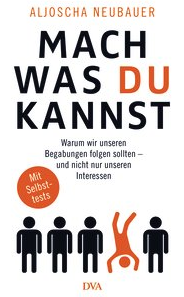 英文书名：Do What You Can Do Best: Why we should follow our talents – and not our interests         德文书名：Mach, was du kannst作    者：Aljoscha Neubauer    出 版 社：Verlagsgruppe Random House GmbH       代理公司：ANA/ Susan Xia 页    数：272页出版时间：2018年3月代理地区：中国大陆、台湾审读资料：电子稿类    型：心理学内容简介：如何找出你所擅长的事情？最新的心理学研究表明，我们在判断自己的才能方面表现得非常糟糕。因此，许多人对他们并没有天赋的事情感兴趣，而且反之，许多人对于他们有潜力的事情一无所知也不加以利用。著名心理学家阿优沙·纽鲍尔（Aljoscha Neubauer）在他的最新著作中，研究了天资和爱好之间的关系。他展示了什么是才能，个人利益对职业发展的重要性，以及一个人的性格应该与他/她的行为相匹配的程度。最重要的是，纽鲍尔建议如何找出你擅长的事情和你愿意做的事情——以及如何利用这些想法来为成功和幸福铺平道路。作者简介：阿优沙·纽鲍尔（Aljoscha Neubauer），生于1960年，是格拉茨大学的心理学教授。他是差异心理学部门的负责人，而且他的兴趣领域是认知，社会和创新人才以及他们的神经生理学基础。谢谢您的阅读！请将反馈信息发至：夏蕊（Susan Xia）安德鲁·纳伯格联合国际有限公司北京代表处北京市海淀区中关村大街甲59号中国人民大学文化大厦1705室邮编：100872电话：010-82504406传真：010-82504200Email：susan@nurnberg.com.cn 网址：http://www.nurnberg.com.cn
微博：http://weibo.com/nurnberg豆瓣小站：http://site.douban.com/110577/